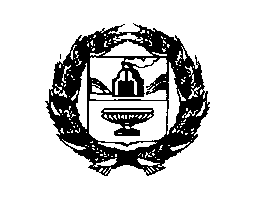 АДМИНИСТРАЦИЯ РЕБРИХИНСКОГО РАЙОНААЛТАЙСКОГО КРАЯРАСПОРЯЖЕНИЕ В соответствии с Федеральным законом от 16.04.2022 №100-ФЗ Российской Федерации «О внесении изменений в статью 190 Жилищного кодекса Российской Федерации», в рамках реализации краевой программы «Капитальный ремонт общего имущества в многоквартирных домах, расположенных на территории Алтайского края» на 2014-2043 гг. и участия в приемке, согласование актов приемки выполненных работ по капитальному общего имущества многоквартирных домов в рамках краевой программы «Капитальный ремонт общего имущества в многоквартирных домах, расположенных на территории Алтайского края» на 2014-2043 гг. и выполнения краткосрочного плана капитального ремонта 2023 года:1. Назначить ответственным должностным лицом, для взаимодействия с региональным оператором НКО «Региональный оператор Алтайского края «Фонд капитального ремонта многоквартирных домов», в отношении многоквартирных домов, расположенных на территории муниципального образования Ребрихинский район Алтайского края, Ковылина Дмитрия Александровича, председателя Комитета по строительству, архитектуре и ЖКХ Администрации района.2. Опубликовать распоряжение в Сборнике муниципальных правовых актов Ребрихинского района Алтайского края и разместить на официальном сайте Администрации Ребрихинского района Алтайского края.3. Контроль за исполнением распоряжения возложить на заместителя главы Администрации района по оперативным вопросам Захарова В.Ю.С распоряжением работник ознакомлен _____________   Ковылин Д.А.    "    " __________ 2023г.                                   (личная подпись)           (Ф.И.О.)                        (дата)Неудахин Сергей Геннадьевич  8(38582) 22 2 5716.03.2023с. Ребриха№ 60-рГлава района                                            Л.В.ШлаузерЗаместитель главы Администрации района  по оперативным вопросамУправляющий делами Администрации района                                           В.Ю.Захаров                                          В.Н.ЛебедеваНачальник юридического отделаАдминистрации района                                       С.А.Накоряков